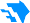 Powder River Basin Section2020 SCHOLARSHIP ANNOUNCEMENTSPOWDER RIVER BASIN SECTION SCHOLARSHIPThe Powder River Basin Section of the Society of Petroleum Engineers (SPE), Inc. is pleased to announce the availability of scholarships to qualified high school seniors intending to enroll in a petroleum related engineering curriculum. All high school seniors are eligible to apply. These scholarships are not need based. The recipients will be chosen based upon academic merit, extracurricular activities, recommendations, and written essays. Multiple scholarships will be awarded in the spring of 2020 and will be paid to the student’s account at their school upon verification of enrollment in an accredited engineering curriculum. An application for the Powder River Basin Section Scholarship is attached or can be obtained at https://connect.spe.org/powderriverbasin/committees33/scholarshipsApplications must be received by March 20th, 2020. Applications received after this date will not be considered. Scholarship applicants will be notified by email by April 20th, 2020.GUS ARCHIE SCHOLARSHIPThe Gus Archie Memorial Scholarship is supported by the Archie Fund of the SPE Foundation. Each year the SPE Foundation, working through the SPE Section Scholarship Support Program, awards the Archie Scholarship to the most outstanding incoming freshman enrolled in an accredited petroleum engineering program. All high school seniors, regardless of residency status, intending to enroll in a curriculum leading to an undergraduate degree in petroleum engineering are eligible.The Archie Fund endows each scholarship at $6,000 per year. The program contemplates support of an individual student through four years of university study, provided that he or she makes satisfactory academic progress. The program ordinarily requires a GPA of 3.0/4.0 or higher for the current semester and a GPA of 3.0/4.0 or higher on a cumulative basis. Students rotate off the program after 4 years of scholarship support. An application for the Gus Archie Scholarship can be obtained at http://www.spe.org/spe-app/spe/about/foundation/gus_archie.htm. Deadline to apply for this scholarship is April 15th annually.Please note these two scholarships have separate mailing instructions and different due dates.ENGINEERING SCHOLARSHIP APPLICATION FOR HIGH SCHOOL SENIORS INTERESTED IN THE PETROLEUM INDUSTRY: 2020-2021 SCHOOL YEARApplication Must be TypedPERSONAL INFORMATIONName 	Date  	Mr. or Ms.	First	Middle	LastMailing Address  	City  	State  	Zip  	Telephone 		Email  	Name and Address of Parent or GuardianACADEMIC INFORMATIONHigh School 		Telephone	 Class Standing 	(e.g. 42/365)Grade Point Average 		(two decimal points – based on 4.00 grade scale) SAT Score:	Composite  	ACT Score:	Composite  	College You Will be Attending	College Major(s)1.  	1.  	2.  	ACTIVITIESComplete the following section for school related and non-school related items. List each item only once even though it may fit in more than one category. Do not use acronyms. Provide explanations where appropriate.WORK EXPERIENCEList all jobs you have held.ESSAYSPlease use supplementary pages (typed – Times New Roman size 12 or manual typewriter, double-spaced, front side of paper only, one essay per page) to answer each of the following questions separately. Label each essay.How and why have you become interested in the petroleum industry?What inspired you to choose the degree you are planning to pursue in college?Explain how you envision your degree benefiting the petroleum industry.What is your favorite petroleum or petroleum by-product and why?ADDITIONAL INFORMATIONSealed Official Transcript. *Copy of your SAT and/or ACT score report. Test information reported on your school transcript is not sufficient.One sealed letter of recommendation from a math or science faculty member at your high school. *One sealed letter of recommendation from a member of your community not related to you and that you know through non-school related activities. *How did you hear of this scholarship? Be specific. 	*Sealed means that the person preparing the information seals the envelope himself or herself and stamps or signs the envelope enclosure in such a way as to indicate that the envelope was not opened prior to receipt by the scholarship committee. Signatures will be verified, and forged signatures will result in application rejection.Any scholarship awarded by the Powder River Basin Section of the SPE is contingent upon the recipient’s being officially registered at an accredited United States university and enrolled in a curriculum leading to the degree of bachelor of science in a petroleum related engineering curriculum. The amount will be paid upon verification of enrollment at an accredited college or university and will be paid directly to the school. Recipients must be residents of Wyoming at the time of application. The Powder River Basin Section of the SPE reserves the exclusive right to determine the number and amount of scholarships awarded for any given school year. The completion and submittal of a completed application does not obligate the Powder River Basin Section of the SPE to award a scholarship to any applicant.SIGNATURESI hereby certify that all information submitted on this application is true and accurate to the best of my knowledge. By submitting this application, I authorize my high school principal or counselor to make available to the Powder River Basin Section of the SPE information concerning my academic records.Signature of Applicant	DateMAILING INSTRUCTIONSStaple all attachments to the back of the completed application in the order in which they are listed. Sealed envelopes should remain separated. Mail, unfolded, with a cover letter to:Powder River Basin Section Society of Petroleum EngineersP.O. Box 3977Gillette Wy 82717Fax and email applications will not be accepted. Do not mail using any means requiring a recipient signature.Please address any additional questions and inquiries to Phil Jordan, SPE Powder River Basin Scholarship Chair, via email at jordanpro@vcn.com.APPLICATION MUST BE RECEIVED NO LATER THAN 5 PM ON MARCH 20th, 2020Applications received after this date will not be considered. Scholarship applicants will be notified by email by April 20th, 2020.9101112Leadership Positions9101112Activities/Sports9101112Honors9101112Community Service/indicate hours per day, week, or yearEmployer and SupervisorDates of EmploymentType of Work Performed